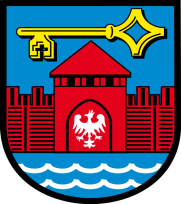 GMINA SANTOK
ul. Gorzowska 59;  66-431 Santok 
tel. (48) 957287510, fax. (48) 957287511
e-mail: urzad@santok.pl, http: www.santok.plSantok, 20 grudnia  2021 r. Znak sprawy: ZP.271.25.2021.BP Wszyscy uczestnicy postępowaniaINFORMACJA Z OTWARCIA OFERT Dotyczy: postępowania o udzielenie zamówienia publicznego w trybie podstawowym bez negocjacji na usługę pn. „Opracowanie dokumentacji projektowej poprzedzonej koncepcją dla zadania „Budowa zbiornika retencyjnego wraz z zagospodarowaniem prawobrzeża rzeki Noteć oraz lewobrzeża i prawobrzeża rzeki Warty” .Identyfikator postępowania: ocds-148610-095508fa-5405-11ec-8c2d-66c2f1230e9cNumer ogłoszenia: 2021/BZP 00297576/01Zgodnie z art.222 ust. 5 ustawy z dnia 11 września 2019r. - Prawo zamówień publicznych (Dz.U.z 2021r.,poz. 1129 ze zm.), Zamawiający Gmina Santok, przedstawia wykaz ofert które zostały złożone w postępowaniu na zamówienie publiczne dotyczące zadania pn.: „Opracowanie dokumentacji projektowej poprzedzonej koncepcją dla zadania „Budowa zbiornika retencyjnego wraz z zagospodarowaniem prawobrzeża rzeki Noteć oraz lewobrzeża i prawobrzeża rzeki Warty”. Zbiorcze zestawienie ofertPaweł Pisarek(-)Wójt Gminy SantokNr ofertyNazwa (firma) i adres wykonawcy albo miejsce zamieszkania wykonawcyCena /koszt zawarty w ofertach1HaskoningDHV Polska Sp. z o.o, ul. Dzielna 60; 01-029 Warszawa; NIP 5260002429696 795,00